Refer to the Handbook and application instructions for the Part 70 Manufacturing General Permit for form instructions.Facility informationFederal and State requirementsThis form and its attachments will help you to determine the federal and state requirements with which your facility must comply. The form was simplified to help you fill out the Part 70 Manufacturing General Permit Qualifications form MG-00.This form asks questions to find out if your facility is subject to specific federal and state regulations. To assist you in filling out this form, there are nine attachments, forms MG-09A through MG-09I. This form will direct you to each of the attachments as necessary, which will help you determine if your facility is subject to these regulations. When you are directed to an attachment, complete it as required, but always return to this MG-09 Requirements form.1)	National Emission Standards for Hazardous Air Pollutants (NESHAP for Source Categories, 40 CFR § 63)1a)	To determine if any requirements for the National Emission Standards for Hazardous Air Pollutants (NESHAP) for Source Categories (40 CFR § 63) apply to your facility, you must complete the attached form MG-09A.1b)	After completing form MG-09A, check one of the following boxes, then answer question II-1b on form MG-00:	Yes, my facility is currently subject to NESHAP for Source Categories requirements.	No, my facility is not currently subject to NESHAP for Source Categories requirements.1c)	After completing form MG-09A, check one of the following boxes, then answer question II-1c on form MG-00:	Yes, my facility is subject to requirements of case-by-case MACT under Section 112(g)(2)(B).	No, my facility is not subject to requirements of case-by-case MACT under Section 112(g)(2)(B).2)	National Emission Standards for Hazardous Air Pollutants (NESHAP; 40 CFR § 61)2a)	To determine if any of the NESHAP (40 CFR § 61) apply to your facility, you must complete the attached form MG-09B.2b)	After completing form MG-09B, check one of the following boxes, then answer question II-2 on form MG-00:	Yes, my facility is subject to 40 CFR § 61 NESHAP requirements	No, my facility is not subject to 40 CFR § 61 NESHAP requirements.3)	New Source Review – Nonattainment and Prevention of Significant Deterioration (NSR, New Source Review, 40 CFR § 51 and 52)3a)	Did you construct, make any physical change in (as defined in 40 CFR § 51.165 and 52.21) or change in the method of operation (as defined in 40 CFR § 51.165 or 52.21) of your facility since August 7, 1980?	Yes, go to form MG-09C.	No, go to question 3b and answer No.3b)	After completing the above question (and form MG-09C if necessary), check one of the following boxes:	Yes, my facility is subject to NSR requirements. Mark “Yes” on form MG-00 question II-3.	Unknown. You may only check this box if directed to do so from MG-09C. Mark “Unknown” on form MG-00 question II-3.	No, my facility is not subject to NSR requirements until I make a qualifying change. Mark “No” on form 
MG-00 question II-3.4)	Standards of Performance for New Stationary Sources (NSPS, New Source Performance Standards, 40 CFR § 60)4a)	Is your facility a Sulfuric Acid Plant?	Yes, you may be subject to this regulation; complete the attached form MG-09D. You cannot qualify for this general permit if you are subject to this regulation.	No, go to question 4b.4b)	Have you constructed, modified (as defined in 40 CFR § 60.14), or reconstructed (as defined in 40 CFR § 60.15) your emission facility, or any portion thereof, after August 17, 1971?	Yes, you may be subject to this regulation; complete the attached form MG-09D.	No, go to question 4c.4c)	After completing the above questions (and the attachment if necessary), check one of the following boxes (mark “No” for question 4c if you marked “No” for both 4a and 4b, or if you were directed by form MG-09D to mark “No” for this question):	Yes, my facility (or a portion of it) is subject to NSPS requirements.	No, my facility is not subject to NSPS requirements.Answer question II-4 on form MG-00.5)	Acid Rain Program under Title IV (40 CFR § 72, 40 CFR § 73; and 1990 Clean Air Act, as amended, 40 CFR §§ 401-416)These requirements are for power utilities with a generating capacity of more than 25 megawatts and are not applicable to stationary sources covered by the general permit. If you need further assistance determining whether you are subject to this regulation, use the attached form MG-09E.6)	Stratospheric Ozone Protection (1990 Clean Air Act, as amended, 40 CFR § 601-618)6a)	To determine if this federal regulation applies to your facility, you must complete the attached form MG-09F.6b)	After completing form MG-09F, check one of the following boxes:	Yes, my facility is subject to this requirement. 	No, my facility is not subject to this requirement. 7)	Risk Management Plans for Chemical Accidental Release Prevention (40 CFR § 68, § 112(r) of the Clean Air Act Amendments)7a)	Section 112(r) of the Clean Air Act requires facilities that produce, process, store or use any of the substances listed on form MG-09G, in amounts greater than the listed thresholds, to develop and implement a risk management plan for accidental releases. 7b)	Determine if you produce, process, store or use any of the substances listed on form MG-09G, and check one of the following boxes:	Yes, my facility does produce, process, store or use one or more of the substances listed on form 
MG-09G, in amounts exceeding the listed thresholds.	No, my facility does not produce, process, store or use any of the substances listed on form MG-09G, in amounts exceeding the listed thresholds.8)	Compliance Assurance Monitoring (CAM, 40 CFR § 64)8a)	To determine if the CAM regulations apply to your facility, you must complete the attached form MG-09H.8b)	After completing form MG-09H, check one of the following boxes:	Yes, my facility is subject to CAM requirements. 	No, my facility is not subject to CAM requirements.9)	Minnesota State Air Quality Rules9a)	To determine which Minnesota State rules you may be subject to, go to form MG-09I.9b)	Whether permitted or not, every business and activity in Minnesota is subject to the rules listed in Table 9:Table 9List of applicable Minnesota state air quality rules10)	Prevention of Significant Deterioration: Increment (1990 Clean Air Act, as amended, 40 CFR §§ 109 and 160-169(B))This requirement will not be applicable to this general permit.11)	Federal Ozone Measures for the Control of Emissions from Certain Sources (1990 Clean Air Act, as amended, Section 183(e), and 40 CFR § 59)11a)	Rules have been promulgated under the above section of the Clean Air Act regulating volatile organic chemicals (VOCs) from consumer or commercial products that emit volatile organic compounds. Does your facility manufacture: (check all that apply)	Autobody refinishing coatings containing VOCs 	Household consumer products containing VOCs	Architectural coatings containing VOCs	Aerosol coatings containing VOCs	Portable fuel containers	My facility does not manufacture any of the above. Go to question 12.11b)	If you checked any boxes in question 11a review the regulations on the U.S. Environmental Protection Agency’s website at http://www.epa.gov/ttn/atw/183e/gen/183epg.html to determine whether your facility may be subject to any rules that are adopted under § 183(e) requiring emission reductions. After reviewing the regulations, check one of the following boxes.	Yes, my facility is subject to consumer and commercial products regulation under section 183(e). Go to question 11c.	No, my facility is not subject to consumer and commercial products regulation under section 183(e). Go to question 12.11c)	Check the box that best describes your source’s compliance status with regards to applicable 183(e) requirements on the date of application, then go on to question 12.	Compliance.	Non-Compliance. Describe non-compliance condition below:12)	You have completed the Applicable requirements form.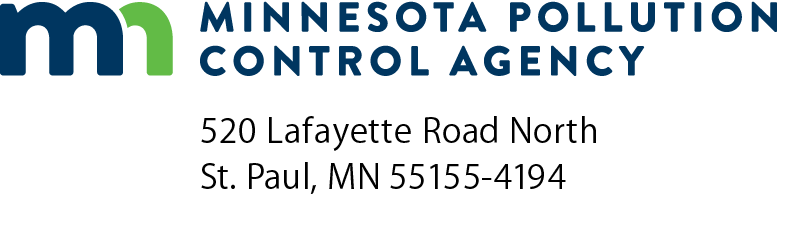 MG-09Part 70 Manufacturing General Permit 
facility applicable requirements Air Quality Permit ProgramDoc Type: Permit Applicationa)	AQ Facility ID number:a)	AQ Facility ID number:b)	Agency Interest ID number:c)	Facility name:Title of the ruleApplicable Minnesota Rules PartWhat the content of the rule is:Air Quality Emission FeesParts 7002.0025 - 7002.0085Requires facilities to pay emission fees every year within 30 days of MPCA billing.Air Emission PermitsParts 7007.0050 - 7007.3010Outlines when an air emission permit is required and procedures for obtaining one.Trichloroethylene BanPart 7007.0100, subp. 7(X)Bans facilities from using trichloroethylene after June 1, 2022, including in any manufacturing, processing, or cleaning processes, except as described in Minn. Stat. 116.385 subd. 2(B) and 4. Replacement chemicals must be demonstrated to be less toxic to human health and reviewed in a form approved by the commissioner of the MPCA.Minnesota and National Ambient Air Quality StandardsParts 7009.0010 - 7009.0080No one is allowed to emit any of the limited pollutants in such a manner that ambient levels of the pollutant are higher than the maximum level.Applicability of Standards of PerformanceParts 7011.0010, and 7011.0050Indicates that facilities must comply with all applicable state air pollution rules.CircumventionPart 7011.0020States that no one may conceal or dilute emissions which would otherwise violate a federal or state air pollution control rule.Control EquipmentParts 7011.0060 - 7011.0080Outlines requirements for control equipment if required.Emission Standards for Visible Air ContaminantsParts 7011.0100 - 7011.0120Outlines restrictions against emitting opaque smoke from facilities.Preventing Particulate Matter from Becoming AirborneParts 7011.0150States that no person shall cause particulate matter to become airborne if it can be avoided with listed preventative measures.Continuous MonitorsParts 7017.1002 - 7017.1220Outlines requirements for continuous monitoring systems.Performance TestsParts 7017.2001 - 7017.2060Outlines procedures and methods for emissions and performance testing if required.NotificationsPart 7019.1000Requires facilities to notify the MPCA of shutdowns and breakdowns.Emission InventoryPart 7019.3000Parts 7019.3020 – 7019.3100Requires facilities to submit an Emission Inventory Report by April 1 every year.Outlines calculation methods for Emission Inventory Reports.Motor VehiclesParts 7023.0100 - 7023.0120Parts 7030.1000 – 7030.1060Outlines restrictions against emitting opaque smoke from motor vehicles, trains, boats, construction equipment and stationary internal combustion engines.Outlines noise limits for motor vehicles.Noise Pollution ControlParts 7030.0010 - 7030.0080Sets noise standards in decibels which cannot be exceeded.